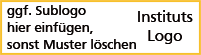 Guten Tag [Vorname Nachname],Sie haben im vergangenen Prüfungsabschnitt mindestens eine Wiederholungsprüfung nicht bestanden. Für diese Prüfung(en) haben Sie gemäß der Allgemeinen Prüfungsbestimmungen (APB) § 32 noch einen weiteren Prüfungsversuch (ausgenommen davon sind Abschlussarbeiten, § 31 Abs. (2) APB).Wir möchten Ihnen vor dem letzten Prüfungsversuch ein Beratungsgespräch mit einer allgemeinen Studienberatung anbieten. Bitte vereinbaren Sie dafür bis zum tt.mm.jjjj einen Termin im Studienbüro mit Herrn/ Frau XY.In dem Beratungsgespräch werden Ihnen unter Bezug auf die betroffenen Prüfungen mögliche Konsequenzen erläutert. Diese können bei einem dritten und endgültigen Nichtbestehen von Pflicht- oder Wahlpflichtmodulen zur Exmatrikulation aus dem Studiengang führen. Das endgültige Nichtbestehen eines Pflichtmoduls aus dem Masterstudiengang, das im Bachelor als vorgezogene Masterleistung angemeldet wurde, kann eine spätere Immatrikulation in den Master-Studiengang verhindern.Darüber hinaus werden Ihnen im Beratungsgespräch Hilfestellungen zur Studienorganisation gegeben und es soll herausgearbeitet werden, ob zusätzlich eine fachliche Prüfungsberatung sinnvoll ist bzw. empfohlen wird.Informieren Sie sich bitte in TUCaN unter Prüfungen/Semesterergebnisse zum aktuellen Stand Ihrer Prüfungsergebnisse. Bitte bestätigen Sie den Erhalt dieses Beratungsangebots über eine E-Mail an …..@....tu-darmstadt.de und geben Sie uns eine Rückmeldung über den vereinbarten Termin. Teilen Sie uns bitte auch mit, falls Sie nicht an einer Beratung teilnehmen möchten.Dear [First name Last name],You have failed at least one examination retake in the previous examination phase. In accordance with the General Examination Regulations (APB) section 32, you have one more attempt at this/these examination/s (with the exception of final papers (theses), section 31 (2) APB).Before your final exam attempt will take place, we would like to offer you an advisory interview with a general student advisoy. Please make an appointment for this with Mr./Mrs. X in the office for student affairs by dd.mm.yyyy.In the advisory interview, possible consequences will be explained to you regarding the examinations. These can lead to de-regsitration from the degree programme in case of a third and final failure of a compulsory or elective module. Final failure of a compulsory module from Master’s programme that was registered in the Bachelor’s programme as early Master’s credits may prevent subsequent enrollment in the Master’s programme.In addition, during the advisory interview you will be given assistance in organizing your studies and it will be found out whether a professional examination counseling is additionally needed or recommended.Please check in TUCaN in the section Examination/Semester Results for the current status of your examination results.Please confirm the receipt of this consulting offer by sending an e-mail to ....@....tu-darmstadt.de and confirm the agreed date. Please let us also know if you do not wish to attend the consultation.